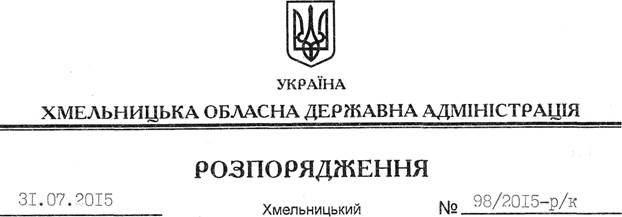 На підставі Положення про відзнаки обласної державної адміністрації, затвердженого розпорядженням голови облдержадміністрації від 22 листопада 2013 року № 381/2013-р, зареєстрованого Головним управлінням юстиції в області 28 листопада 2013 року за № 80/1914:1. Нагородити Почесною Грамотою обласної державної адміністрації з врученням цінного подарунка кожному:1.1. За сумлінну працю, високий професіоналізм, вагомий особистий внесок у розвиток споживчої кооперації району та з нагоди 65-річчя від дня народження Савчук Віру Романівну, голову правління Славутського районного споживчого товариства.1.2. За сумлінну працю, високий професіоналізм, вагомий особистий внесок у розвиток кооперативного господарства та з нагоди Міжнародного дня кооперації:1.3. За І місце у номінації “Кращий керівник” і “Кращий спеціаліст” серед районних державних адміністрацій у ІІ турі щорічного Всеукраїнського конкурсу “Кращий державний службовець” у Хмельницькій області у 2015 році:1.4. За сумлінне виконання посадових обов’язків, високий професіоналізм та з нагоди 19-ї річниці Конституції України:1.5. За багаторічну сумлінну працю, високий професіоналізм, вагомий особистий внесок у підготовку висококваліфікованих молодших медичних спеціалістів та з нагоди 50-річчя від дня народження Нагорного Івана Михайловича, директора Хмельницького базового медичного коледжу.1.6. За зразкове виконання службових обов’язків, високі показники в оперативно-службовій діяльності, вагомий особистий внесок у виконання покладених на Державну прикордонну службу завдань:1.7. За високий професіоналізм та вагомий внесок у розвиток українсько-польського співробітництва Кшиштофа Швідерека, генерального консула Республіки Польща у Вінниці.1.8. За багаторічну сумлінну працю, високий професіоналізм та з нагоди Дня бухгалтера Міняйло Тетяну Василівну, заступника начальника відділу фінансово-господарського забезпечення апарату облдержадміністрації.2. Обласна державна адміністрація висловлює подяку з врученням цінного подарунка кожному:2.1. За сумлінне виконання посадових обов’язків, високий професіоналізм та з нагоди 19-ї річниці Конституції України:2.2. За багаторічну самовіддану працю, особистий внесок у відбудову сільського господарства та з нагоди 100-річчя від дня народження Мамлюк Ользі Микитівні, жительці с. Пільний Олексинець Городоцького району.2.3. За сумлінну працю, високий професіоналізм, вагомий особистий внесок у розвиток освітньої галузі Кенц Галині Іванівні, методисту науково-методичного центру викладання навчальних предметів суспільно-гуманітарного циклу обласного інституту післядипломної педагогічної освіти.Голова адміністрації                                                                         М.ЗагороднийПро нагородження Почесною Грамотою та подякою обласної державної адміністраціїДяконовуВалентину Казимирівну–голову правління Кам’янець-Подільського районного споживчого товаристваШинкарчукГалину Миколаївну–робітницю консервного цеху дочірнього підприємства облспоживспілки “Деражнянський плодоконсервний завод”КолесникТетяну Олегівну–головного спеціаліста відділу ведення Державного реєстру виборців апарату Волочиської райдержадміністраціїРомахСвітлану Адамівну–начальника відділу культури Чемеровецької райдержадміністраціїАнтонишинаВалерія Віталійовича–начальника Старосинявського цеху централізованого ремонту публічного акціонерного товариства “Хмельницькобленерго”БляхарськогоОлега Михайловича–голову громадської організації “Самооборона Деражнянщини”, голову осередку партії “Народний Рух України”БорковськуОксану Василівну–директора Будинку дитячої творчості відділу освіти виконавчого комітету Нетішинської міської радиГурногоГригорія Анатолійовича–директора комунального підприємства “Городоккомунсервіс”ДітковськуСвітлану Анатоліївну–пресувальницю вогнетривкої дільниці публічного акціонерного товариства “Майдан-Вильський комбінат вогнетривів”, с. Михайлючка Шепетівського районуЖовтанаАнатолія Івановича–начальника юридичного відділу дочірнього підприємства публічного акціонерного товариства “Оболонь” “Красилівське”КовальчукСвітлану Григорівну–коменданта гуртожитку Ярмолинецького професійного ліцеюКозубеяРуслана Романовича–помічника ректора з правової роботи – начальника групи правового забезпечення Національної академії Державної прикордонної служби України імені Б.ХмельницькогоКремінськуНеонілу Олександрівну–бухгалтера Голосківської сільської ради Кам’янець-Подільського районуКротенкаРуслана Руслановича–головного інженера товариства з обмеженою відповідальністю “Майдан-Вільський кар’єр”, м. ПолоннеЛіневськуНіну Олександрівну–головного спеціаліста-зоотехніка управління агропромислового розвитку Віньковецької райдержадміністраціїЛіщукаЮрія Володимировича–старшого державного виконавця відділу державної виконавчої служби Ізяславського районного управління юстиціїМіхалевськогоОлега Володимировича–акушера фельдшерсько-акушерського пункту с. Березівка Новоушицького районуПідліснуТетяну Віталіївну–кандидата наук з державного управління, керівника відділу підготовки магістрів зі спеціальності “Державна служба”, доцента кафедри державного управління та місцевого самоврядування Хмельницького університету управління та праваПоліщукТетяну Володимирівну–начальника сироробного цеху товариства з обмеженою відповідальністю “Білогір’я молокопродукт”ПрокоповаМихайла Григоровича–директор оптової бази “Октава”, м. Кам’янець-ПодільськийСпиридоноваАндрія Віталійовича–директора товариства з обмеженою відповідальністю науково-виробничого підприємства “Сталь-Монтаж Хмельницький”СтоляраДмитра Вікторовича–прапорщика служби цивільного захисту, пожежного рятувальника 7-ї державної пожежно-рятувальної частини по охороні ВП “Хмельницька АЕС” Головного управління ДСНС України в областіСтупакаЄвгена Володимировича–командира відокремленого підрозділу громадської організації “Хмельниччина. Самооборона і контроль”, м. ШепетівкаТонкошкураВасиля Васильовича–апаратника пастеризації та охолодження молока 5-го розряду апаратного цеху державного підприємства “Старокостянтинівський молочний завод”ФаліонНаталію Іванівну–керівника народного аматорського театру пісні “Бабине літо” П’ятничанського сільського Будинку культури Чемеровецького районуШинкарчукаСергія Сергійовича–лейтенанта служби цивільного захисту, інспектора групи з організації запобігання надзвичайним ситуаціям та заходів цивільного захисту 3-го державного пожежно-рятувального загону (з охорони об’єкту) Головного управління ДСНС України в областіЯцишинуІрину Ігорівну–начальника відділу кадрової роботи та державної служби Головного територіального управління юстиції в областіГуменюка Олександра Анатолійовича–старшого солдата, інспектора прикордонної служби 2-ї категорії оперативно-бойової прикордонної комендатури “Хмельницький-1”ЗагородньогоЮрія Миколайовича–солдата, інспектора прикордонної служби 2-ї категорії оперативно-бойової прикордонної комендатури “Хмельницький-1”РевуцькогоАндрія Анатолійовича–старшину, інспектора прикордонної служби 1-ї категорії оперативно-бойової прикордонної комендатури “Хмельницький-1”КушніревичуВіктору Броніславовичу–двірнику Хмельницької житлово-експлуатаційної контори № 1МалярукМарії Володимирівні–завідувачу фельдшерсько-акушерського пункту, с. Миролюбне Старокостянтинівського районуМуцуВіталію Михайловичу–директору приватного підприємства “Дунаєвецький хлібозавод”МушинськійАлісі Володимирівні–фізичній особі-підприємцю, завідувачу аптеки “Ваше здоров’я”, селище ЛетичівПрусуВалерію Федоровичу–голові селянсько-фермерського господарства “Лан”, с. Головлі Славутського районуРоманюкуІгорю Володимировичу–прибиральнику вуличних територій структурного підрозділу комбінату комунального підприємства Славутського житлово-комунального об’єднанняСорокінійКрістіні Артурівні–завідувачу юридичного сектору апарату Волочиської райдержадміністраціїСтанчукОлені Іванівні–вчителю правознавства Теофіпольської загальноосвітньої школи І-ІІІ ступенів № 1